Мэрия города Новосибирска. Департамент образования мэрии города НовосибирскаДепартамент земельных и имущественных отношенийМУНИЦИПАЛЬНОЕ БЮДЖЕТНОЕ УЧРЕЖДЕНИЕ ДОПОЛНИТЕЛЬНОГО ОБРАЗОВАНИЯ«ДОМ ДЕТСКОГО ТВОРЧЕСТВА им. А. И. ЕФРЕМОВА»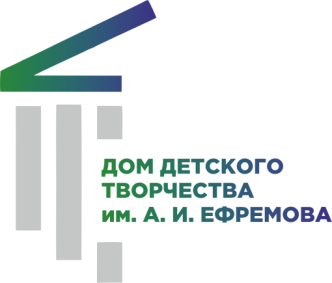 С. Е. НикулинаМЕТОДИЧЕСКИЕ РЕКОМЕНДАЦИИДЛЯ ПЕДАГОГОВ ДОПОЛНИТЕЛЬНОГО ОБРАЗОВАНИЯДДТ им. А. И. Ефремова«Методика организации и технология проведения мастер-класса»Новосибирск2020 гДанные методические рекомендации предназначены педагогам дополнительного образования ДДТ им. А. И. Ефремова в помощь при планировании, организации и проведении мастер-классов, для передачи своего педагогического опыта.Автор: методист МБУДО ДДТ им. А. И. Ефремова, Светлана Евгеньевна Никулина.СОДЕРЖАНИЕПояснительная запискаОбразовательный процесс – это целенаправленное, последовательно изменяющееся взаимодействие педагога и воспитанников, в ходе которого решаются задачи образования, воспитания и общего развития обучаемых. Педагогу дополнительного образования необходимо понимать, как, в какой форме он может презентовать и передать свой педагогический опыт, т.к. предъявление результатов своей деятельности – это важная часть работы педагога. Мастер-класс – это одна из форм эффективного профессионального обучения педагогов. Мастер-класс ярко выраженная форма ученичества у Мастера (М. М. Поташник), то есть Мастер передает ученикам опыт, мастерство, искусство в точном смысле, чаще всего  – путем прямого и комментированного показа приемов работы.Слово «мастер» в толковом словаре С. И. Ожегова представлено несколькими значениями:квалифицированный работник в какой-нибудь производственной области;руководитель какого-нибудь производственного цеха в отдельной специальной области:человек, который умеет хорошо, ловко что-нибудь делать;специалист, достигший высокого искусства в своем деле.Педагог, чаще всего, сочетает в себе последние два определения.Мастер-класс в образовании - это форма повышения профессионального мастерства педагогов. Цель данной формы является знакомство с авторскими наработками, освоение и отработка практических навыков по различным методикам и технологиям обучения и воспитания. Получение знаний участниками происходит в форме открытий, проб, овладения способами и методами, приемами характерными данному Мастеру.
          Мастер-класс можно отнести в категорию курсов повышения квалификации. Для педагогов это возможность познакомиться с новой технологией, новыми методиками и авторскими наработками. «Зрители» становятся экспертами, учатся анализировать и сопоставляют свои возможности, «Мастер» тоже получает новый опыт, приобретает различные навыки работы с аудиторией, учится рефлексировать свои действия и т.д. Для всех участников мастер-класс это шаг вперед в своем деле, это генератор идей.
          Активный участник:анализирует собственные педагогические подходы;ищет способы обновления своей деятельности;включает новые приемы и формы работы в процесс своей деятельности.Пассивный участник:выполняет определенный алгоритм действий;включается в активную познавательную деятельность. Мастер - класс – это особая форма учебного занятия, основанная на показе и демонстрации творческого решения определенной познавательной и проблемной педагогической задачи, обладающая такими преимуществами  как:- форма передачи практического опыта (практикоориентированность);- форма интерактивного взаимодействия педагогов;- форма организации активной самостоятельной работы всех участников.Мастер-класс – это:профессиональное объединение: педагог-мастер и группа педагогов - «учеников»;высокий уровень профессионального мастерства, демонстрация  зрелости педагога;ярко выраженная форма ученичества у педагога-мастера;процесс передачи мастером опыта и мастерства ученикам;организация активной самостоятельной работы слушателей;передача опыта, мастерства путем прямого и комментированного показа приемов работы;практическое разовое занятие;практико-ориентированное учебное занятие;информационное представление методов, приемов, форм деятельности и обучение им аудиторию. Автор - исполнитель мастер-класса является консультантом, советчиком, помогающего организовать учебную или воспитательную работу, осмыслить инновационные способы деятельности, рассказывая и показывая, как он применяет на практике новую технологию, метод и результативность работы.Цель. Задачи. Специфика. Цель проведения мастер-класса – создание условий для профессионального и личностного развития педагога средствами организованной коммуникации (приобретение опыта подготовки проектирования адаптивной образовательной среды и формирование индивидуального стиля творческой педагогической деятельности в процессе опытно-экспериментальной работы).Задачи мастер-класса:- обобщение опыта педагога по определенной проблеме и передача педагогом-мастером своего опыта путем прямого и комментированного показа последовательности действий, методов, приемов и форм педагогической деятельности;- совместная отработка методических подходов педагога-мастера и приемов решения поставленной в программе мастер-класса проблемы;- оказание реальной помощи участникам мастер-класса в определении задач саморазвития и формировании индивидуальной программы самообразования и самосовершенствования. Специфика мастер-класса: организованное обучение конкретнымприемам,методам,формам деятельности.Структура мастер-класса:Мастер-класс можно разделить на этапы:Основной этап:Поэтапное изложение материалаОрганизационная деятельность Итоговый этап:Подведение итоговРефлексия1. Презентация педагогического опыта педагога-мастераОбоснование основных идей педагогической технологии, применяемой учителемХарактеристика творческой лаборатории педагога-мастера (описание достижений в опыте работы, источников, откуда педагог черпал свои разработки)Определение проблем и перспектив в работе педагога-мастераОписание системы уроков (занятий) в режиме  эффективной педагогической технологии, представляемой педагогом2. Представление урока (занятия), системы уроков (занятий)Рассказ педагога о проекте занятияОпределение основных приемов и методов работы, которые будут демонстрироватьсяКраткая характеристика результативности используемой технологииВопросы педагогу по изложенному проекту3. Урок (занятие) или имитационная игра со слушателями с демонстрацией приемов эффективной работы с учащимися (воспитанниками)4. МоделированиеСамостоятельная работа слушателей по разработке собственной модели урока (занятия) в режиме продемонстрированной педагогической технологии. Мастер исполняет роль консультанта, организует самостоятельную деятельность слушателей и управляет ею.Обсуждение авторских моделей урока (занятия) слушателями5. РефлексияДискуссия по результатам совместной деятельности Мастера и слушателейЗаключительное слово педагога-мастера по всем замечаниям и предложениямМодель проведения мастер - классаТематика мастер-классов:-обзор актуальных проблем и технологий;-различные аспекты и приёмы использования технологий;-авторские приёмы применения технологий на практике и др.Варианты мастер-классов:1) Показ программы деятельности,  элективного курса, факультатива и т.п.2) Показ отдельных форм работы, которые использует в своей деятельности педагог3) Показ отдельных методов работы4) Показ инновационных моментов деятельностиФормы:ЛекцияПрактическое занятиеИнтегрированное (лекционно-практическое) занятиеМетоды:Демонстрация;Объяснение;Наблюдение;Упражнение;Изучение документов и результатов деятельности педагога-мастера, разработок дидактических материалов для использования в собственной педагогической деятельности.Результат:Модель урока (занятия), которую разработал «учитель-ученик» под руководством «учителя-Мастера» с целью применения этой модели в практике собственной деятельности.Проведение «мастер-класса» – это показатель зрелости учителя, демонстрация высокого уровня профессионального мастерства.Важнейшие особенности мастер-класса:Диалог. Создать условия для включения всех участников в активную деятельность и обмен мнениями; форма взаимодействия — сотрудничество, сотворчество, совместный поиск. В процессе проведения идёт непосредственное обсуждение предлагаемого методического материала и поиск творческого решения профессиональной проблемы, не только со стороны участников мастер-класса, но и со стороны мастера в том числе. Практическая ориентированность. Форма занятия, которая основана на «практических» действиях показа и демонстрации творческого решения определённой познавательной задачи. Главным в технологии проведения определяется не сообщить и освоить информацию, а передать способы деятельности, будь то приём, метод, методика или технология, что позволяет сократить время адаптации преподавателя к условиям преподавания предмета.Методическая новизна. Эффективная форма передачи знаний и умений, обмена опытом обучения и воспитания, центральным звеном которой является демонстрация оригинальных, извлеченных из личного опыта, методов освоения определённого содержания при активной роли всех участников занятия, что позволяет увидеть все особенности преподавания той или иной дисциплины.«Профессиональность». Направленность на решение проблемы научно-методической компетентности участников. Предполагается, что все действующие лица должны иметь примерно одинаковый уровень профессиональной компетентности, чтобы заострить внимание  на методологических особенностях преподавания данной дисциплины понятных всем участникам, иначе диалог усложнится и станет невозможным. Непрерывный контакт, индивидуальный подход к каждому слушателю – то, что отличает мастер-класс от других форм и методов обучения.Рефлексивность. Мастер-класс позволяет автору-мастеру самому осознать те способы, приёмы, навыки преподавания, которые выработаны им в собственном опыте. Стиль преподавания может также рассматриваться как мастер-класс.В большей степени, мастер-класс — мероприятие для экспертов в соответствующей области и находится в ряду особо приоритетных и перспективных звеньев систематического активного повышения квалификации специалистов.Мастер-класс актуален и нужен в условии наличия «мастерства» Мастера и группы заинтересованных в уникальном опыте этого Мастера. Исходя из данного условия мастер-класс возможно проводить только с обратной связью между Мастером и группой. Мастер-класс это двусторонний процесс, отношения «преподаватель» – «слушатель» является необходимым.Мастер:Признанный педагог-мастер, имеющий соответствующее образование, высшую либо I квалификационную категорию педагога, обладающий уникальным опытом в демонстративной деятельности и умением удержать взрослую аудиторию, отвечать на вопросы, возникающие по ходу. Мастер делится со слушателями своей уникальной методикой, которая применялась и успешно внедрялась им.Участники:Педагоги, имеющие определенный опыт.Количество – не более 15 человек, оптимальное количество – 6-8 человек.Содержание: Должно быть технологичным, свободно воспроизводимым. Представляемые понятия должны иметь научную достоверность.Практическая ценность:Материал должен находить применение.Решает основные задачи: Чему научить? Как научить конкретному приему?Методика:Мастер-класса не имеет строгих и единых норм, основанных на интуиции мастера и восприимчивости слушателя.Принцип ведения:«Я знаю, как это делать. Я научу вас».Принцип освоения: «Здесь и сейчас» путем рассказа, показа, выполнения.Режим работы:Определяется содержательной составляющей: может проводиться как в один, так и в несколько этапов.Время проведения:Может варьироваться в зависимости от цели мастер-класса.Критерии качества подготовки и проведения мастер-классаПрезентативность (выраженность инновационной идеи, уровень ее представления, культура презентации идеи, ее популярность в практике образования);Актуальность и эксклюзивность (ярко выраженная индивидуальность, выбор, полнота и оригинальность решения инновационных идей);Мотивированность (включение каждого в активную творческую деятельность по созданию);Оптимальность (достаточность использования средств на занятии, их сочетание, связь с целью и результатом);Эффективность (результативность, полученная для каждого участника мастер-класса. Каков эффект развития? Что это дает конкретно участникам? Умение адекватно проанализировать результаты своей деятельности);Технологичность (четкий алгоритм занятия: фазы, этапы, процедуры);Культура педагога (эрудиция, нестандартное мышление, стиль общения);Прогрессивность (актуальность научного содержания и приемов обучения, наличие новых идей, соответствие тенденциям современного образования и методике обучения).Этапы мастер-классаДемонстрацияПрезентацияМоделированиеРефлексия.Структура объявления о мастер-классеТемаФ.И.О. педагогаСведения о педагогеАннотация мастер-классаКому адресован, требования к подготовке слушателейЧто необходимо иметь с собойДата и место проведенияПримерная продолжительностьКонтакты для уточнения информации и регистрации Аннотация мастер-классаДемонстрируется авторская методикаОформление:ТемаМастер-класс проводитДата и место проведенияЦельЗадачи  Примерный план проведения мастер-класса (практическое занятие)Вступительная часть (руководитель мастер-класса даёт необходимые целевые установки. Раскрывается содержание занятия в целом и его отдельных составных частей);Основная демонстрационная часть;Комментирующая часть (руководитель мастер-класса поясняет те элементы своей работы, которые наиболее важны и носят оригинальный характер;Обсуждение занятия самими участниками мастер-класса;Подведение итогов руководителем мастер-класса.ПриложенияЛист регистрации присутствующих на мастер-классе,Учебно-методический комплекс занятия,Фотоматериалы по итогам занятия,Отзывы посетивших мастер-класс.Подведём итог:Мастер-класс — это своеобразная презентация письменно или устно оформленного методического описания своего опыта; осмысленная передача своего профессионального опыта мастером, учителем, его последовательные выверенные действия, ведущие к заранее обозначенному результату.Для успешного проведения мастер-класса необходимо его теоретическое обоснование и чётко отработанная технология процесса, что позволит связно и последовательно изложить свой опыт, иллюстрируя его схемами и фотографиями.Список литературы:Галицких Е. Заманчивей всего и бескорыстнее на свете: педагогическая мастерская для педагогов и школьников, посвященная игре/А.А.Галицких //Воспитание школьников. – 2003. – № 2. – С. 31–33.Гузова Л П. Развитие профессиональной культуры учителя – фактор успешной работы /Л.П. Гузова //Методист. – 2005. – № 2. – С. 34–37.Русских Г.А. Мастер-класс – технология подготовки учителя к творческой  профессиональной деятельности /Г.А.Русских  //Методист.– 2002. –  № 1. С. 38–40.Русских Г.А. Педагогическая мастерская как средство подготовки учителя к проектированию адаптивной образовательной среды ученика /Г. А. Русских //Методист. – 2004. – № 2. – С. 25–28.Творческая школа "Мастер-класс"/Е. Долинина, Р. Рахмани, И. Мамаева и др. //Учитель. – 2003. – № 5. – С. 44–74.Комарь В. Д. Повышение профессионального мастерства педагогов- воспитателей / / Научно-методический журнал заместителя директора школы по воспитательной работе. – 2005. – № 1. – С.84–87.Положение о "мастер-классе" как форме профессионального обучения учителей //Практика административной работы в школе. – 2004. – № 5. – С. 46.Филатова, Н. И. Методика организации и проведения мастер-класса педагогом / Н. И. Филатова, С. И. Усова. — Текст: непосредственный // Актуальные вопросы современной педагогики: материалы VIII Междунар. науч. конф. (г. Самара, март 2016 г.). — Самара: ООО "Издательство АСГАРД", 2016. — С. 266-268. — URL: https://moluch.ru/conf/ped/archive/188/9566/Машуков А. В. Организация и проведение мастер-классов. Методические рекомендации. — Челябинск, 2007. — 13 с. Поташник М. М. Управление профессиональным ростом учителя в современной школе: методическое пособие. — М.: Педагогическое общество России, 2010. — 448 с. № п/пРазделстр.1.Пояснительная записка42.Цель. Задачи. Специфика.53.Структура мастер-класса64.Важнейшие особенности мастер-класса85.Критерии качества подготовки и проведения мастер-класса106.Список литературы12Этапы работымастер-классаСодержание этапаДеятельностьучастниковПодготовительно-организационный:Приветствие, вступительное слово мастера: комментарий темы мастер-класса (формулировка проблемы, причин ее появления); постановка цели и задач (обучающих, развивающих и воспитательных); характеристика педагогической технологии и методики (методик) ее применения.Задают вопросы.Основная часть.
Содержание  мастер-классаКомментарий плана действий, включающего поэтапную реализацию темы. Методическое обоснование и демонстрация  приемов, методик, используемых в процессе мастер – класса. Демонстрация и комментарии автором мастер-класса своих “изюминок” (приемов).Задают вопросы, вступают в диалог с автором мастер-класса, выполняют задания в соответствии с обозначенной задачей. Рефлексия
Заключительное слово автора мастер-класса. Представление выполненных работ. Обмен мнениями.Анализируют, подводят итоги.